Карточка индивидуального опроса1. Укажите опасные зоны на объектах железнодорожного транспорта.железнодорожные пути	железнодорожный вокзалпривокзальная площадьзалы ожидания железнодорожные переезды посадочные платформывсе названные2. Во время движения поезда в вашем вагоне появился сильный запах гари и дыма. Укажите все правильные действия в этой ситуации.опустить рукоятку стоп-крана в нижнее положениесообщить проводнику, собрать необходимые документы, деньги и ждать указанийсообщить проводнику, собрать вещи и перейти в другой вагон сообщить проводнику, собрать вещи и потребовать, чтобы вас переселили в другой вагонсообщать о случившемся пассажирам.3. Реши кроссворд.По горизонтали:Силовая, тяговая установка на железной дороге.Возвышенная площадка для пассажиров.Неконтролируемый процесс горения.Город, связанный с открытием первой железной дороги в России.Электропоезд недальнего следования.Место, где переезжают через железную дорогу.Тот, кто совершает поездку в транспортном средстве.По вертикали:Вывод людей в безопасное место.Место ожидания для пассажиров.Работник железнодорожного транспорта.Железнодорожный состав.Часть железнодорожного полотна.Часть вагона.Дорога.Несамоходное транспортное средство, движущееся по рельсам.Путь по определённому маршруту.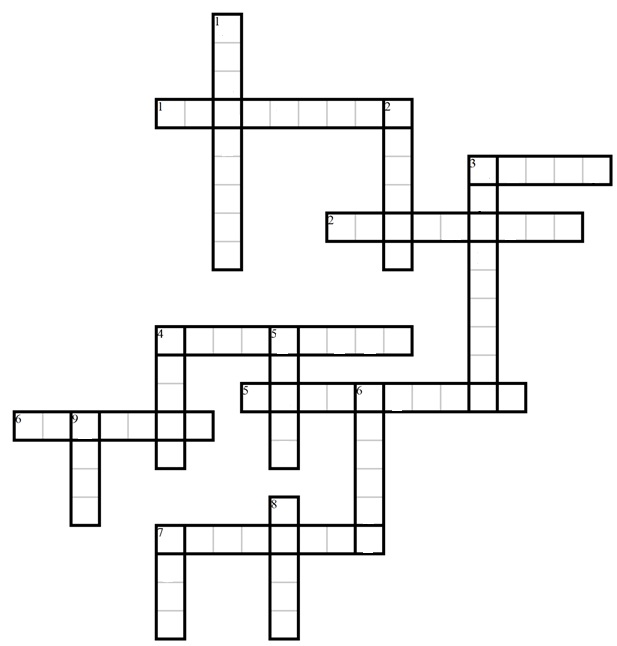 